            Міністерство освіти і науки УкраїниОдеська Державна академія будівництва та архітектури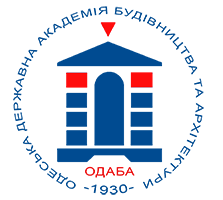 БІБЛІОГРАФІЧНИЙ ПОКАЖЧИКМАРКЕТИНГ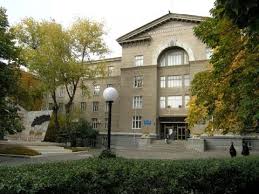 Одеса 2021р.Маркетинг: Бібліографічний покажчик / Відп. ред. С.П. Мовчан, авт. – упор. Н.М. Маргіна; Ред. кол. С.П. Мовчан, Н.М. Маргіна, А.А. Мєхтієва. – Одеса: ОДАБА, 2021.В покажчику зібрано навчальну літературу з предмету математика, яка знаходиться в бібліотеці академії.Покажчик стане у нагоді студентам та викладачам.______________________________Від упорядникаЛітература в покажчику описано згідно існуючим правилам та систематизовано.Покажчик сформовано за алфавітно – хронологічним принципом.Одеса 2021      1990Лавров, С.Н. Основы маркетинга промышленных объектов. - М. : Внешторгиздат, 1990. - 216с.Маркетинг : Принципы и технология маркетинга в свободной рыночной системе. - М. : Банки и биржи. - 255с.1991Черненко, М.С. Маркетинг та його роль у регулюванні економіки (Тексти лекцій) : спецкурс для студентів науково-природничих спеціальностей. - К. : НМК ВО, 1991. - 40с.1992Как создать службу маркетинга на предприятии : Практическое пособие. - Кишинев : Штиинца, 1992. - 147 с.1993Перерва, П.Г.Управление маркетингом на машиностроительном предприятии : Учебное пособие. - Харків : Основа, 1993. - 285с.Рабинович, И.А. Маркетинг в коммерческой деятельности. - Одесса : Интмар, 1993. - 248 с.1994Герасимчук, В.Г.Маркетинг : Теорія і практика. - К. : Вища школа, 1994. - 327с.Прауде, В.Р. Маркетинг : Навчальний посібник. - К. : Вища школа, 1994. - 256с.Навчальний посібник з основ маркетингу. - К. : Новація ЛТД, 1994. - 171с.Голубков, Е.П. Маркетинг : Словарь. - М. : Экономика Дело Лтд., 1994. - 158с.Маркетинг. - К. : Україна, 1994. - 399с.1995Котлер, Ф. Основы маркетинга. - М. : Бизнес-книга, 1995. - 702с.1996Окландер, М.А. Маркетинг и логистика в предпринимательстве. - Одесса : АП НТиЭИ, 1996. - 104с.1998Дайновський, Ю.А.Маркетингові прийоми : Навч. посібник. - К. : А.С.К., 1998. - 112 с.1999Данилова, З.В. Ділова англійська мова; Основи маркетингу : Навчальний посібник. - Тернопіль : Астон, 1999. - 134с.Бровкова, Е.Г.Основы маркетинга. - К. : Сприн, 1999. - 118с.Маркетинг : Учебник. - М. : Тандем, 1999. - 320 с.2000Основы рыночной экономики Украины:Власть; Право; Предпринимательство; Финансы; Налоги; Маркетинг; Менеджмент; Торговля; Реклама; Преступность : Учебное пособие. - К : А.С.К., 2000. - 544с.2001Титов, А.Б. Маркетинг и управление инновациями : Учебное пособие. - С.-Петербург : Питер, 2001. - 240с.Стаханов, В.Н. Маркетинг строительства : Учебное пособие. - М. : Приор, 2001. - 143с.Федько, В.П. Маркетинг для технических вузов : Учебное пособие. - Ростов-на-Дону : Феникс, 2001. - 480с.Примак, Т.О. Маркетинг : Навчальний посібник. - К. : МАУП, 2001. - 198с.2002Морозов, Ю.В. Основы маркетинга : Учебное пособие. - М. : Изд. дом "Дашков и компания", 2002. - 156с.Маркетинг в строительстве. - М. : Юрайт-Издат, 2002. - 344с.Бронникова, Т.С.Маркетинг : Учебное пособие. - М. : ПРИОР, 2002. - 128с.2003Липчук, В.В. Маркетинг : Основи теорії та практики. - Львів : Новий світ-2000, 2003. - 288с.Тимонин, А.М. Маркетинг : Курс лекций. - Харьков : ИНЖЭК, 2003. - 76с.Маркетинг : Навчальний посібник. - Київ : ЦУЛ, 2003. - 258с.Норіцина, Н.І.Маркетингова політика комунікацій : Курс лекцій. - Київ : МАУП, 2003. - 120с.Липчук, В.В.Маркетинг: основи теорїї та практики : Навчальний посібник. - Львів : Новий світ-2000: Магнолія плюс, 2003. - 288с.Банківський маркетинг : Навчально-методичний посібник. - К. : Вид-во Європейського ун-ту, 2003. - 156с.2004Вачевський, М.В. Промисловий маркетинг : Основи і теорії і практики. - К. : Центр навчальної літератури, 2004. - 256с.Парсяк, В.Н. Маркетингові дослідження : Навчальний посібник. - Херсон : Олді-плюс, 2004. - 200с.Гоголь, Г.П.Міжнародний маркетинг : Навчальний посібник. - Львів : Львівська політехніка, 2004. - 148с.Николайчук, В.Е. Промышленный маркетинг : Учебное пособие. - Донецк : "БАО", 2004. - 384с.Николайчук, В.Е.Промышленный маркетинг : Учебное пособие. - Донецк : "БАО", 2004. - 384с.2005Куденко, Н.В.Стратегічний маркетинг : Навчальний посібник. - Київ : КНЕУ, 2005. - 152с.Басовский, Л.Е.Маркетинг : Курс лекций. - М. : Инфра-М, 2005. - 219с.Пасічник, В.Г.Виробничий маркетинг : Навчально-методичний комплекс. - Київ : Центр навчальної літератури, 2005. - 112с.Бєлявцев, М.І.Маркетингова цінова політика : Навчальний посібник. - К. : Центр навчальної літератури, 2005. - 332с.Бєлявцев, М.І. Маркетинг : Навчальний посібник. - К. : Центр навчальної літератури, 2005. - 328с.2006Асаул, А.Н. Маркетинг-менеджмент в строительстве : Научное и учебно-методическое справочное пособие. - С.-Петербург : Гуманистика, 2006. - 248с.Старостіна, А.О.Маркетинг : Навчальний посібник. - К. : Знання, 2006. - 327с.Щербань, В.М.Маркетинговий менеджмент : Навчальний посібник. - К. : Центр навчальної літератури, 2006. - 224cБасовский, Леонид Ефимович. Маркетинг : Курс лекций. - М. : ИНФРА-М, 2006. - 219с.2007Циба, Т.Є.Маркетингове планування : Навчальний посібник. - К. : ЦУЛ, 2007. - 128с.Армстронг, Гарі.Маркетинг : Загальний курс. - М.-С.Петербург-Київ : "Діалектика", 2007. - 602с.Ортинська, В.В. Маркетингові дослідження. : Підручник. - Київ : Київ. нац. торг.-екон. ун-т, 2007. - 376с.Каніщенко, Олена Леонідівна. Міжнародний маркетинг : Теорія і господарські ситуації. - К. : Кондор, 2007. - 151с.Гірченко, Тетяна Дмирівна. Маркетинг : Навчальний посібник. - К. :  ІНКОС, 2007. - 255с.Липчук, Василь Васильович.Маркетинг: основи теорії та практики : Навчальний посібник. - Львів : "Магнолія 2006", 2007. - 288с.2008Маркетинг : Навчальний посібник. - Одеса : "Пальміра", 2008. - 170с.Литовченко , Ірина Львівна Інтенрнет-маркетинг : Навчальний посібник. - К. : Центр учбової літератури, 2008. - 184с.Маркетинговий аналіз : Навчальний посібник. - К. : Академвидав, 2008. - 216с.2009Сахацький, М.П.Навчально-методичний посібник для практичних занять з дисципліни "Маркетинг" : Сахацький М.П.,Запша Г.М., Крутій Ю.С.. - Одеса : ОДАБА, 2009. - 35с.2010Ділові ігри із дисципліни "Основи менеджменту і маркетингу" для студентів бакалаврів напрямку 0601 "Будівництво" : Навчальний посібник. - Одеса : ОДАБА, 2010Інноваційна парадигма сучасного розвитку маркетингу : Матеріали міжвузівської науково-практичної конференції студентів, аспірантів, молодих вчених, викладачів.21травня 2010 р.. - Одеса : ОДАБА, 2010. - 137с.2012Балабанова, Л.В.Маркетинг підприємства : Навчальний посібник. - К. : Центр учб. літ-ри, 2012. - 612с.Розвиток маркетингової діяльності в умовах економічної глобалізації :  IV науково - практична конференція  20 квітня 2012 року. - Одеса : ОДАБА, 2012. - 186с.Гончаров, С.М. Практикум з маркетингу : Навчальний посібник. - К. : ЦУЛ, 2012. - 208с.Окландер, М.А. Маркетингова цінова політика : Навчальний посібник. - К. : ЦУЛ, 2012. - 240с.2013Розвиток маркетингової діяльності в умовах економічної глобалізації : V Всеукраїнська науково-практична конференція 19 квітня 2013 року. - Одеса : ФОП "Сухачов", 2013. - 196с.2014Курбан , О.В.PR у маркетингових комунікаціях : Навчальний посібник. - К. : Кондор, 2014. - 246 с.2015Міжнародний маркетинг : Навчальний посібник. - К. : ЦУЛ, 2014. - 294 с.Парсяк, В.Н.Маркетинг : сучасна концепція та технології. - Херсон : "ОЛДІ-ПЛЮС", 2015. - 326с.Kozak , Y. / Ю. Козак. International marketing / Международный маркетинг. - Kiev-Katowice : CUL, 2015. - 279 p.2016Педько,  І.А.Неокласична концепція маркетингових інформаційних систем промислових підприємств : Монографія. - Одеса : "Астропринт", 2016. - 332с.Сотніков, Ю.М.Маркетингові дослідження з використанням пакету SPSS : Навч. посібник. - Одеса : "Атлант", 2016. - 145с.Окландер , М.А.Маркетингова товарна політика : Навчальний посібник. - К. : ЦУЛ, 2016. - 208с.2017Селезньова, О.О.Розвиток управління маркетинговою діяльністю будівельних підприємств в Україні : Монографія. - Одеса : ОДАБА, 2017. - 356с.Маркетингові дослідження інновацій та підприємницькі ризики.  : Монографія . Для науковців, викладачів, студентів вищих навчальних закладів. - Одеса : ОДАБА, 20172018Розвиток маркетингової діяльності в умовах економічної глобалізації : За матеріалами 10-ої Міжнародна науково-практична конференція 24. 04. 2018 р.. - Одеса : ОДАБА, 2018. - 274 с.Кордзая , Н.Р.Основи інтернет-маркетингу : Навчальний посібник. - Херсон : "Олді-плюс", 2018. - 184 с.Кордзая , Н.Р. Основи інтернет-маркетингу : Навчальний посібник. - Херсон : "Олді-плюс", 2018. - 164 с.2019Копич , І. М. Математичні моделі в менеджменті та маркетингу : Навчальний посібник. - Львів : Новий Світ-2000, 2019. - 376 с.2020Воронюк , А. Актуальній интернет-маркетинг : Как привлекать клиентов и увеличивать продажи через Интернет. - К. : "Агенство"ІРІО", 2020. - 160 с.